Wroclaw University of Economics, Wroclaw Medical University, Wroclaw University of Life Sciences, Wroclaw University, The Wroclaw Business University of Applied Sciences, Wroclaw Academy of Physical Education, Upper Silesian Academy in Katowice, Lower Silesian and Sudeten Guides Club of Wroclaw Branch of PTTK, Student Circle of Sudeten Guides and Wroclaw Association of Forestry and Wood Industry Engineers and Technicians in Wroclaw invite to:I INTERNATIONAL SCIENTIFIC CONFERENCE"TOURISM - FOOD - HEALTH"under the patronage of the JM Rector of the EU in Wroclaw Prof. Dr. Hab. Andrzeja Kaletyfrom the series - tourist products increasing the quality of tourist services: "Improving the quality of tour guide services in the international aspect".  October 25-26, 2024, Wroclaw, PolandThe Conference is a continuation of 7 National Scientific and Tourism Conferences (2016-2022, EU Wroclaw) and 4 International Human-Food-Health Conferences (2016-2019, UP and UM Wroclaw). The Conference aim is to present the current state of knowledge in the field of tourism and other related areas (food, health) in order to improve the quality of guiding services. The Conference consists of three thematic blocks: tourism, food, and health. The papers prepared can combine one, two, or these three aspects, as quality food and physical movement are essential for good human health, which can also be realized through various forms of tourism.If you are interested in participating in the Conference, please complete the Participation Card, prepare an abstract, and send it back to the e-mail address (tomasz.lesiow@ue.wroc.pl) by July 15, 2024. The organizers propose 15-minute speeches in Polish or English with a prepared presentation in English.The organizers envisage publication as a peer-reviewed multi-author monograph, in which the submitted works would be book chapters. Texts should be submitted by November 30, 2024. The book will be published by the EU Publishing House (number of points according to the Ministry of Education list per chapter 20). Persons interested in a chapter in the book shall pay 300 PLN in addition to the conference fee.Fees for participation in the Conference until August 15, 2024.Fee 300 PLN - participation in both days of the Conference (excluding publication)Fee 200 PLN - participation only in one day on October 25, 2024, or October 26, 2024.NOTE: Applies only to doctoral students and tourist guidesFee 200 PLN - participation in both days of the ConferenceFee 150 PLN - participation only in one day on October 25, 2024, or October 26, 2024.  Additional fee until August 15, 2024 (combined with the Conference participation fee)Fee 300 PLN for the possibility of publishing the text in a peer-reviewed multi-author monographBank account number: (EU in Wroclaw, title of payment: Tourist products I MKNT2024 + name and surname)a) maintained in PLN with the number 87 1240 3464 1111 0010 4316 2601 - for payments in PLN b) maintained in EUR with the number 21 1240 3464 1978 0010 7730 2754 - for payments in EURConference websitehttps://www.amigo.wroc.pl/index.php/1st-international-scientific-conference-tourism-food-health-25-26-october-2024-wroclaw-poland/Contact:Prof. Tomasz Lesiów, e-mail: tomasz.lesiow@ue.wroc.pl, phone: 71-3680-427 Dr. Urszula Kaim, e-mail: urszula.kaim@ue.wroc.pl - registration Dr. Slawomir Wozniak, e-mail: slawomir.wozniak@umw.edu.pl - abstract and manuscript preparationAPPLICATION FORM "I MKNT "2024I International Scientific and Tourism Conference Wroclaw, 25-26.10.2024 1. Name and surname: 2. Address of residence: 3. Place of work/institution: 4. Date of birth (dz/m/a): 		5. E-mail address: 6. Phone number: 7. Please make meal reservations:  lunch   25.10.2024	food preferences	dinner 25.10.20248. Plan to participate in an excursion (please underline) 25.10.2024 after the meeting, walking tour of Wroclaw (guide service, insurance)	 yes			no26.10.2024 local trip (transportation, entrance tickets, guide service, insurance) 	yes			no9. Invoice data: Name:                                                 (note in case UE in Wroclaw employees)Exact address:TAX ID:10. Conference fees: Participation costs (please underline)              fee of 200 PLN for participation in one day on 25.10.2024 or 26.10.2024.              fee 300 PLN for full participation (2 days)              fee 150 PLN for participation on the first day 25.10.2024 (applies only to doctoral students and guides)              fee 200 PLN for full participation (applies only to doctoral students and guides)               fee 300 PLN - additional fee for a chapter in the monograph of the text submitted to the Conference.Payments should be made to the account of the Wroclaw University of Economics Bank Pekao S.A. III O. in Wroclaw with the note: Conference Tourist Products I MKNT2024 + name and surname.a) maintained in PLN with the number 87 1240 3464 1111 0010 4316 2601 - in case of payments in PLN,b) maintained in EUR with the number 21 1240 3464 1978 0010 7730 2754 - in the case of payments in euros.Please send the application form to: tomasz.lesiow@ue.wroc.pl	Please send the abstract  to: tomasz.lesiow@ue.wroc.pl	Abstract template / streszczenie szablonI MKNT „Tourism-Food-Health”/„Turystyka-Żywność-Zdrowie” Authors (full names and addresses)/autorzy(pełne imię i nazwisko i afiliacje - adres):Title/tytuł:I would like: oral presentation        yes                      noProponuję ustną prezentację           tak                      nieI would like: poster presentation    yes                      noproponuję prezentację plakatową   tak                     nieI would like my abstract to be assessed for publication in the monograph: yeschcę, by moja prezentacja była kwalifikowana do drukowanej monografii: takRemarks/Uwagimain text/tekst (350 words/słów): I commit myself to send the manuscript till…………………(date)Zobowiązuję się przesłać manuskrypt do …………………..(data)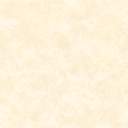 